Лепка «Морская звезда»Подготовила Переплетчикова А.Э.Пошаговая инструкция:Шаг 1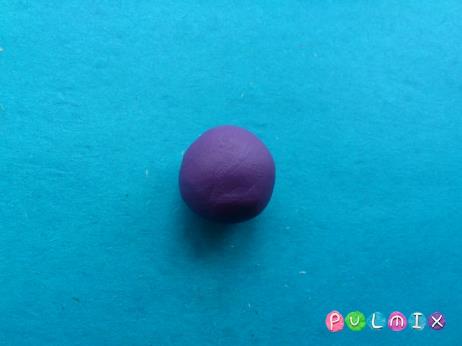 Шаг 2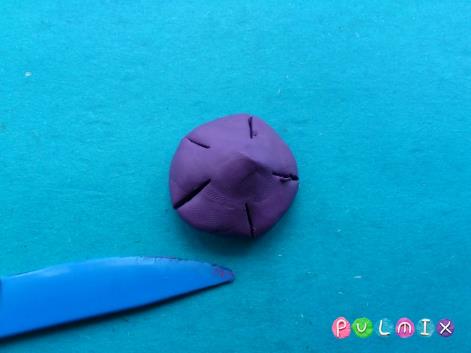 Шаг 3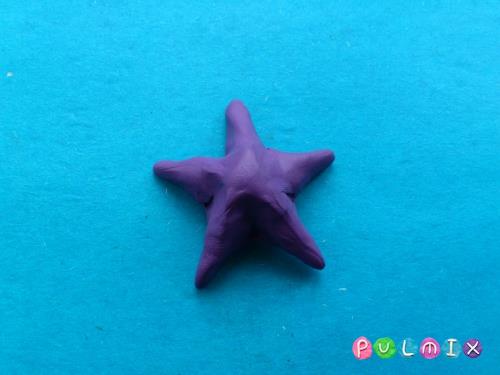 Шаг 4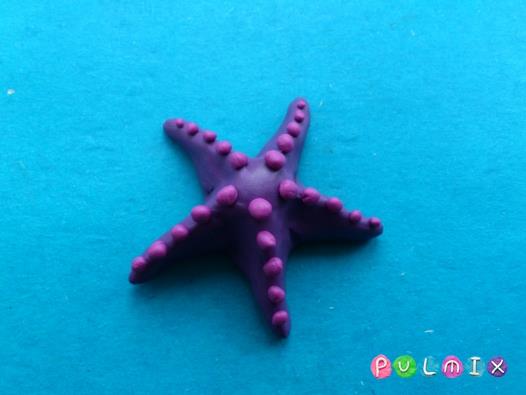 Шаг 5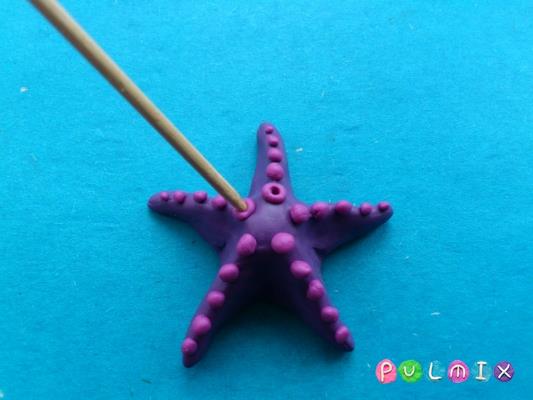 Готово!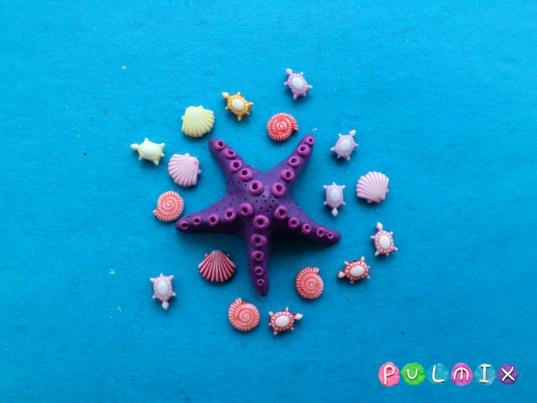 